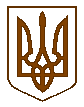 СЛАВУТСЬКА    МІСЬКА    РАДАХМЕЛЬНИЦЬКОЇ    ОБЛАСТІР І Ш Е Н Н Я11 сесії міської ради  VІІІ скликанняПро затвердження Програми соціальної підтримки учасників АТО/ООС тачленів їх сімей на 2022-2024 рокиРозглянувши лист Громадської організації «Славутське міськрайонне об’єднання учасників бойових дій антитерористичної операції та операції об’єднаних сил» від 10.09.2021 р. за вих. № 19 щодо винесення на розгляд та затвердження чергової сесії міської ради питання  Програми соціальної підтримки учасників АТО/ООС, учасників Революції гідності, добровольців (які не увійшли в склад ЗС України, МВС, СБУ) та членів родин полеглих на 2022-2024 роки, службову записку начальника управління соціального захисту виконавчого комітету Славутської міської ради Світлани ЯБКОВСЬКОЇ від 06.10.2021 р. щодо включення до порядку денного, винесення на розгляд  чергового пленарного засідання сесії Славутської міської ради та затвердження Програми соціальної підтримки учасників АТО/ООС та членів їх сімейна 2022-2024 роки, з метою надання комплексної допомоги учасникам АТО/ООС та членам їх сімей, керуючись п. 22 ч. 1 ст. 26, ч. 1 ст. 59 Закону України «Про місцеве самоврядування в Україні», Славутська міська рада ВИРІШИЛА:1. Затвердити Програму соціальної підтримки учасників АТО/ООС та членів їх сімей на 2022-2024 роки (далі по тексту – Програма), що додається.2. Управлінню соціального захисту населення виконавчого комітету Славутської міської ради (Світлана ЯБКОВСЬКА), управлінню освіти виконавчого комітету Славутської міської ради (Ельміра ПЕРЕПИЛИЦЯ), відділу молоді та спорту виконавчого комітету Славутської міської ради (Олександр КОСЮК), комунальному підприємству «Славутський центр первинної медико-санітарної допомоги» Славутської міської ради (Олег ГАВРИЛЮК), Комунальній установі «Славутський територіальний центр соціального обслуговування» (надання соціальних послуг) (Наталія ГРАЧОВА) забезпечити виконання заходів, передбачених Програмою. 3. Управлінню соціального захисту населення виконавчого комітету Славутської міської ради (Світлана ЯБКОВСЬКА) розробити відповідні положення про порядок використання коштів, передбачених на виконання Програми, та винести їх на розгляд і затвердження виконавчого комітету Славутської міської ради до 31 грудня 2021 року.4. Відповідальним за виконання заходів Програми щорічно, до 01 жовтня, при поданні бюджетних запитів на наступний рік вносити пропозиції щодо потреб коштів на фінансування Програми.5. Фінансовому управлінню виконавчого комітету Славутської міської ради (Юлія ДОЛІШНА) забезпечити фінансування витрат на реалізацію Програми в межах виділених з бюджету Славутської міської територіальної громади на дану мету бюджетних асигнувань та при уточненні видатків на реалізацію заходів.6. Контроль за виконанням цього рішення покласти на а  постійну комісію з питань планування, бюджету, фінансів, соціально-економічного розвитку, інвестицій та регуляторної політики (Руслан БРОНІЧ), а організацію його виконання на першого заступника з питань діяльності виконавчих органів ради Сергія МИКУЛЬСЬКОГО.	Міський голова	Василь СИДОРЗАТВЕРДЖЕНОРішення Славутської міської ради від 29.10.2021р№ 6-11/2021Програма соціальної підтримки учасників АТО/ООСта членів їх сімей на 2022 - 2024 роким. СлавутаІ. Паспорт програмиІІ. Загальні положенняПрограма розроблена та покликана сприяти реалізації законів України «Про статус ветеранів війни, гарантії їх соціального захисту»,  постанов і розпоряджень Кабінету Міністрів України щодо соціального захисту учасників антитерористичної операції та операції об’єднаних сил,членів їх сімей, у т.ч. членам сімей учасниківАТО/ООС, які загинули (пропали безвісти, померли) внаслідок участі в АТО/ООС,вшанування пам’яті загиблих.Програма соціальної підтримки учасників АТО/ООСта членів їх сімей на 2022 - 2024 (далі по тексту - Програма) - це комплекс заходів, які реалізовуватимуться на території Славутської міської територіальної громади з метою надання соціальних послуг, підтримки громадянам, які беруть (брали) участь в антитерористичній операції, операції об’єднаних сил на сході України, у заходах із забезпечення національної безпеки і оборони, відсічі і стримування збройної агресії Російської Федерації у Донецькій та Луганській областях, членам їх сімей, що потребують допомоги. Станом на 01 жовтня 2021 року у Славутській міській територіальній громаді проживає 452 учасників АТО/ООС; 18 осіб - членів сімей загиблих (померлих) учасників АТО(ООС); 38 учасників АТО/ООС мають статус осіб з інвалідністю внаслідок війни.В умовах тривалого проведення в Україні АТО/ООС, недостатнього фінансування гарантованих державою виплат допомог виникає необхідність надання додаткових соціальних гарантій учасникам бойових дій АТО/ООС, членам їх сімей, а також сім’ям загиблих (пропалих безвісти, померлих) учасників АТО/ООС. Реалізація заходів Програми сприятиме підтриманню належного матеріального, морально-психологічного стану учасників АТО/ООС, членів їх сімей, забезпеченню потреб у соціальному обслуговуванні та соціальній підтримці.ІІІ. Мета ПрограмиМетою Програми є реалізація комплексу взаємопов’язаних завдань і заходів, що спрямовані на вирішення найважливіших проблем учасників АТО/ООС та членів їх сімей, та поєднання зусиль органів державної виконавчої влади, органів місцевого самоврядування, підприємств, установ, організацій різних форм власності на забезпечення спільної координації наявних ресурсів для забезпечення соціальних гарантій учасників антитерористичної операції, членівїх сімей, розширання спектру надання соціальних, культурно-спортивних послуг, що сприятиме створенню в Славутській міській територіальній громаді і суспільстві атмосфери підтримки та поважного ставлення доучасників АТО/ООС та членів сімей загиблих (пропалих безвісти, померлих), військово-патріотичному вихованню дітей та молоді.ІV. Строки виконання ПрограмиПрограма реалізується протягом 2022 - 2024 років.V.Шляхи і засоби вирішення проблемиВирішення питань соціального захисту учасників АТО/ООС та членів їх сімей, які потребують соціальної підтримки, здійснюватиметься шляхом реалізації комплексу взаємопов’язаних заходів виконавчими органами Славутської міської ради, громадськими та благодійними організаціями, комунальними підприємствами та установами за рахунок бюджетів усіх рівнів, а також інших джерел, не заборонених чинним законодавством України.VІ. Обсяги та джерела фінансування ПрограмиФінансування Програми здійснюється в межах асигнувань, які передбачаються в  бюджеті Славутської міської територіальної громади на 2022-2024 роки, в обласному та  державному бюджетіна галузь соціальний захист та соціальне забезпечення.Для забезпечення реалізації Програми передбачається також залучення благодійних внесків та гуманітарної допомоги.VIІ. Очікувані результати виконання ПрограмиУ результаті виконання заходів Програми очікується охоплення максимального кола учасників АТО/ООС та членів їх сімей заходами соціальної підтримки та соціальної адаптації, забезпечення соціальної і матеріальної підтримки таких осіб шляхом додержання державних соціальних гарантій і впровадження додаткових форм адресної підтримки.VIІІ. Завдання та заходиІХ. Ресурсне забезпечення ПрограмиСекретар міської ради	Світлана ФЕДОРЧУК29 жовтня  2021р.Славута№ 6-11/20211.Ініціатор розроблення ПрограмиГромадська організація «Славутське міськрайонне об’єднання учасників бойових дій антитерористичної операції та операції об’єднаних сил», управління соціального захисту населення виконавчого комітету Славутської міської ради2.Дата, номер і назва розпорядчого документа про розроблення ПрограмиЗакон України «Про статус ветеранів війни, гарантії їх соціального захисту» від 22.10.1993 року  № 3551-XII3.Розробник ПрограмиУправління соціального захисту виконавчого комітету Славутської міської ради4.Учасники (співвиконавці) ПрограмиУправління соціального захисту виконавчого комітету Славутської міської ради, Комунальна установа «Славутський територіальний центр соціального обслуговування» (надання соціальних послуг), управління освіти, відділ молоді та спорту, Комунальне підприємство «Славута-Сервіс», громадські організації учасників АТО/ООС, Комунальне підприємство «Славутський центр первинної медико-санітарної допомоги» Славутської міської ради.5.Термін реалізації Програми2022 - 2024 роки6.Перелік бюджетів, які беруть участь у виконанні ПрограмиБюджет Славутської міської територіальної громади, обласний бюджет, державний бюджет7.Загальний обсяг фінансових ресурсів, необхідних для реалізації Програми, всього6820,4тис. грн№з/пЗміст заходуВідповідальні виконавціДжерело фінансуванняОбсяг фінансування тис. грн.Обсяг фінансування тис. грн.Обсяг фінансування тис. грн.№з/пЗміст заходуВідповідальні виконавціДжерело фінансування2022р.2023р.2024р.1.Надання матеріальної допомоги батькам учасників АТО/ООС, які загинули (пропали безвісти, померли) внаслідок участі в АТО/ООС, для часткового відшкодування пільг за житлово-комунальні послуги.Управління соціального захисту населення виконавчого комітету Славутської міської радиБюджет Славутської міської територіальної громади70,077,084,02Надання матеріальної допомоги батькам учасникам АТО/ООС, які загинули (пропали безвісти, померли) внаслідок участі в АТО/ООС, з нагоди державних свят.Управління соціального захисту населення виконавчого комітету Славутської міської радиБюджет Славутської міської територіальної громади42,049,056,03.Надання одноразової матеріальної допомоги на лікування учасникам АТО/ООС, членам сімей осіб, які загинули (пропали безвісти, померли) внаслідок участі в АТО/ООС).Управління соціального захисту населення виконавчого комітету Славутської міської радиБюджет Славутської міської територіальної громади100,0100,0100,04.Формування реєстру учасників АТО/ООС та членів їх сімей.Управління соціального захисту населення виконавчого комітету Славутської міської радиНе потребує ---5.Забезпечення учасників АТО/ООС та членів сімей осіб, які загинули (пропали безвісти, померли) внаслідок участі в АТО/ООС, безоплатно або на пільгових умовах лікарськими засобами за рецептами лікарів відповідно до вимог чинного законодавства.Комунальне підприємство «Славутський центр первинної медико-санітарної допомоги» Славутської міської радиДержавний бюджет ---6.Забезпечення постраждалих учасників АТО/ООС та членів сімей осіб, які загинули (пропали безвісти, померли) внаслідок участі в АТО/ООС, санаторно-курортним лікуваннямУправління соціального захисту населення виконавчого комітету Славутської міської радиДержавний бюджет---7.Визначення потреби та забезпечення учасників АТО/ООС   технічними та іншими засобами реабілітації відповідно до медичних показань.Управління соціального захисту населення виконавчого комітету Славутської міської радиДержавний бюджет---8.Здійснення заходів щодо психологічної реабілітації, професійної адаптації учасників АТО/ООС та членів сімей осіб, які загинули (пропали безвісти, померли) внаслідок участі в АТО/ООС.Управління соціального захисту населення виконавчого комітету Славутської міської радиДержавний бюджет---9.Забезпечення транспортом учасників АТО/ООС та членів сімей осіб, які загинули (пропали безвісти, померли) внаслідок участі в АТО/ООС, для проведення екскурсійних турів історичними місцями області, до місць проведення культурно-масових та спортивних заходів.Управління соціального захисту населення виконавчого комітету Славутської міської ради,Громадські організації  учасників АТО/ООСБюджет Славутської міської територіальної громади15,017,020,010.Забезпечення оздоровлення дітей учасників АТО/ООС в дитячих закладах оздоровлення та відпочинку Хмельницької області та України.Управління соціального захисту населення виконавчого комітету Славутської міської радиДержавний бюджет---11.Забезпечення учасників АТО/ООС безоплатним доступом до спортивних споруд (спортивних залів) комунальної власності для організації тренувального процесу та занять.Відділ молоді та спорту виконавчого комітету Славутської міської радиНе потребує ---12.Залучення учасників АТО/ООС (команд учасників АТО/ООС) до участі у спортивних заходах з різних видів спорту.Відділ молоді та спорту виконавчого комітету Славутської міської радиНе потребує ---13.Надання соціальних послуг учасникам АТО/ООС (їх сім’ям), здійснення соціального супроводу з метою подолання (мінімізації) складних життєвих обставин.Комунальна установа «Славутський територіальний центр соціального обслуговування» (надання соціальних послуг)Не потребує ---14.Організація змістовних зустрічей учасників АТО/ООС з дітьми та молоддю у навчальних закладах громади та за місцем проживанняУправління освіти виконавчого комітету Славутської міської ради, відділ молоді та спорту виконавчого комітету Славутської міської радиНе потребує ---15.Здійснення безкоштовного соціального обслуговування самотніх пенсіонерів - батьків учасників АТО/ООС, які загинули (пропали безвісти, померли) внаслідок участі в АТО/ООС).Комунальна установа «Славутський територіальний центр соціального обслуговування» (надання соціальних послуг)Не потребує ---16.Сприяння демобілізованим військовослужбовцям - учасникам АТО/ООС у працевлаштуванні, у т.ч. шляхом професійного навчання на замовлення роботодавця та новостворені робочі місця з компенсацією роботодавцю ЄСВ за працевлаштування безробітних з числа учасників бойових дій.Славутська міськрайонна філія Хмельницького обласного центру зайнятостіДержавний бюджет---17.Надання консультацій, роз’яснень учасникам АТО/ООС, батькам учасникам АТО/ООС, які загинули (пропали безвісти, померли) внаслідок участі в АТО/ООС, з питань захисту їхніх законних прав та інтересів.Управління соціального захисту населення виконавчого комітету Славутської міської ради, виконавчі органи Славутської міської радиНе потребує ---18.Надання фінансової підтримки громадським організаціям, які опікуються учасниками АТО/ООС та членами їх сімей згідно з Постановою КМУ № 156 «Деякі питання надання фінансової підтримки  громадським об’єднанням ветеранів».Управління соціального захисту населення виконавчого комітету Славутської міської радиБюджет Славутської міської територіальної громади20,020,020,019.Здійснення психолого-педагогічного супроводу дітей з сімей учасників АТО/ООС (у разі потреби).Управління освіти виконавчого комітету Славутської міської радиНе потребує ---20Забезпечення безоплатним харчуванням учнів загальноосвітніх навчальних закладів- дітей учасників бойових дій, які беруть (брали) участь в АТО АТО/ООС, у т. ч. померлих учасників АТО/ООС, смерть яких не пов’язана з участю в АТО/ООС.Управління освіти виконавчого комітету Славутської міської радиБюджет Славутської міської територіальної громади998,01227,41443,621.Забезпечення безоплатним харчуванням вихованців закладів   дошкільної освіти - дітей учасників бойових дій, які беруть (брали) участь в АТО АТО/ООС, у т. ч. померлих учасників АТО/ООС, смерть яких не пов’язана з участю в АТО/ООС.Управління освіти виконавчого комітету Славутської міської радиБюджет Славутської міської територіальної громади489,6573,8648,022.Забезпечення безкоштовним відпочинком в таборах відпочинку з денним перебуванням на базі закладів освіти дітей з числа учасників бойових дій, які беруть (брали) участь в АТО/ООС, у т. ч. померлих учасників АТО/ООС, смерть яких не пов’язана з участю в АТО/ООС.Управління освіти виконавчого комітету Славутської міської радиБюджет Славутської міської територіальної громади150,0200,0250,023.Залучення дітей учасників АТО/ООС до загальноміських заходів.Відділ молоді та спорту виконавчого комітету Славутської міської ради, управління освіти виконавчого комітету Славутської міської ради, управління культури виконавчого комітету Славутської міської радиНе потребує ---24.Забезпечення поховання загиблих (померлих) осіб, які брали участь в АТО/ООС (у межах вимог діючого законодавства).Комунальне підприємство «Славута-Сервіс»Державний бюджет---25Забезпечення догляду за могилами загиблих (померлих) осіб, які брали участь в АТО/ООС, у тому числі заміна прапорів.Комунальне підприємство «Славута-Сервіс»Бюджет Славутської міської територіальної громади10,012,013,026.Забезпечення встановлення меморіальних дошок у закладах освіти, в яких навчалися загиблі (пропалі безвісти, померлі) особи, які брали участь в АТО/ООС .Управління освіти виконавчого комітету Славутської міської радиБюджет Славутської міської територіальної громади5,05,05,027.Надання грошової компенсації за належні для отримання жилі приміщення деяким категоріям осібт (особам з інвалідністю), які захищали незалежність, суверенітет та територіальну цілісність України, а також членам їх сімей відповідно до вимог чинного законодавства.Виконавчий комітет Славутської міської ради, управління соціального захисту населення виконавчого комітету Славутської міської радиДержавний бюджет---Всього фінансування з бюджету Славутської міької територіальної громади по роках:Всього фінансування з бюджету Славутської міької територіальної громади по роках:1899,62281,22639,6ВСЬОГО: 	6820,4 тис. гривеньВСЬОГО: 	6820,4 тис. гривеньВСЬОГО: 	6820,4 тис. гривеньВСЬОГО: 	6820,4 тис. гривеньВСЬОГО: 	6820,4 тис. гривеньВСЬОГО: 	6820,4 тис. гривеньЗавдання 1. Покращити матеріальний стан осіб, які беруть (брали) участь в АТО/ООС або членів їх родинЗавдання 1. Покращити матеріальний стан осіб, які беруть (брали) участь в АТО/ООС або членів їх родинЗавдання 1. Покращити матеріальний стан осіб, які беруть (брали) участь в АТО/ООС або членів їх родинЗавдання 1. Покращити матеріальний стан осіб, які беруть (брали) участь в АТО/ООС або членів їх родинЗавдання 1. Покращити матеріальний стан осіб, які беруть (брали) участь в АТО/ООС або членів їх родинЗавдання 1. Покращити матеріальний стан осіб, які беруть (брали) участь в АТО/ООС або членів їх родинЗавдання 1. Покращити матеріальний стан осіб, які беруть (брали) участь в АТО/ООС або членів їх родин1.Показники затратВсього2022202320241.1.Обсяг коштів, передбачених на  матеріальну допомогу батькам учасникам АТО/ООС, які загинули (пропали безвісти, померли) внаслідок участі в АТО/ООС), для часткового відшкодування пільг за житлово-комунальні послуги.тис. грн231,070,077,084,01.2.Обсяг коштів, передбачених на  виділення матеріальної допомоги батькам учасникам АТО/ООС -  осіб, які загинули (пропали безвісти, померли) внаслідок участі в АТО/ООС з нагоди державних свят.тис. грн147,042,049,056,01.3.Обсяг коштів, передбачених на надання одноразової матеріальної допомоги на лікування та реабілітацію учасникам АТО/ООС, членам сімей осіб, які загинули (пропали безвісти, померли) внаслідок участі в АТО/ООСтис. грн300,0100,0100,0100,01.4.Забезпечення транспортом учасників АТО/ООС та членів сімей осіб, які загинули (пропали безвісти, померли) внаслідок участі в АТО/ООС, для проведення екскурсійних турів історичними місцями області, до місць проведення культурно-масових та спортивних заходів.тис. грн52,015,017,020,01.5.Обсяг коштів для надання фінансової підтримки громадським організаціям тис. грн60,020,020,020,01.6.Обсяг коштів, передбачених на забезпечення безкоштовного харчування учнів загальноосвітніх навчальних закладів з числа дітей  учасників бойових дій, які беруть (брали) участь в  АТО/ООСтис. грн3669,0998,01227,41443,61.7.Обсяг коштів, передбачених  на забезпечення безкоштовного харчуванняв вихованців дошкільних навчальних закладів з числа дітей учасників бойових дій, які беруть (брали) участь в  АТО/ООСтис. грн1711,4489,6573,8648,01.8.Обсяг коштів, передбачених на забезпечення дітей учасників бойових дій, які беруть (брали) участь в АТО/ООСбезкоштовним відпочинком в містітис. грн600,0150,0200,0250,01.9. Обсяг коштів, для забезпечення догляду за могилами загиблих (померлих)тис. грн35,010,012,013,01.10.Обсяг коштів, необхідних для встановлення меморіальних дошоктис. грн15,05,05,05,02.Показники продукту2.1.Кількість сімей учасників АТО/ООС - осіб, які загинули (пропали безвісти, померли) внаслідок участі в АТО/ООС, для часткового відшкодування пільг за житлово-комунальні послугиод.141414142.2.Кількістьсімей учасників АТО/ООС - осіб, які загинули (пропали безвісти, померли внаслідок участі в АТО/ООС,для виділення матеріальної допомоги з нагоди державних свят.од.141414142.3.Кількість учасників АТО/ООС, членів сімей осіб, які загинули (пропали безвісти, померли) внаслідок участі в АТО, яким буде виділена одноразова матеріальна допомога на лікування та реабілітацію осіб3001001001002.4.Кількість громадських організації, яким буде надана фінансова підтримка333332.5.Кількість учнів загальноосвітніх навчальних закладів – дітей учасників АТО/ООС, які забезпечені безоплатним харчуванням осіб10833363613862.6.Кількість дітей учасників АТО/ООС,які забезпечені безоплатним харчуванням у закладах дошкільної освітиосіб2236875802.7.Кількість дітей учасників АТО/ООС, забезпечених безкоштовним відпочинкомосіб3301001101202.8.Кількість меморіальних дощок, які плануються встановитик-ть3,01,01,01,03.Показники ефективності3.1Середній розмір передбачених на  матеріальну допомогу батькам учасникам АТО/ООС, які загинули (пропали безвісти, померли внаслідок участі в АТО/ООС) для часткового відшкодування пільг за житлово-комунальні послугитис. грн5,55,05,56,03.2 Середній розмір матеріальної допомоги з нагоди державних святтис. грн3,53,03,54,03.3Середній розмір матеріальної допомоги на лікування, реабілітаціюгрн10001000100010003.4.Середній розмір безоплатного харчування одного учнягрн20,018,020,022,03.5.Середній розмір безоплатного харчування одного вихованця дошкільних закладівгрн34,032,034,036,03.6.Середній розмір одного дня відпочинку дитинигрн44,040,044,048,0